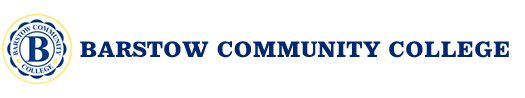 Associate Degree for Transfer (ADT)Narrative TemplateItem 1.  Statement of Program Goals and ObjectivesPlease complete the fields listed below for completion of ADT narrative requirements. Item 2.  Catalog DescriptionFaculty Author: ____________________________________________ Date ________________Articulation Officer: ________________________________________ Date _______________COPY PROGRAM LEARNING OUTCOMES PLO 1: PLO 2:PLO 3:Upon completion of the Program Title, students will have a strong academic foundation in the field and be prepared for upper division baccalaureate study.  Students who have completed the Program Title will have satisfied the lower division requirements for transfer into Major Name or similar major for many campuses in the California State University system.COPY PROGRAM DESCRIPTION Students must complete the following Associate Degree for Transfer requirements:  (1) Completion of 60 semester units or 90 quarter units that are eligible for transfer to the California State University, including both of the following:(A) The Intersegmental General Education Transfer Curriculum (IGETC) or the California State University General Education – Breadth Requirements.(B) A minimum of 18 semester units or 27 quarter units in a major or area of emphasis, as determined by the community college district.(2) Obtainment of a minimum grade point average of 2.0.ADTs also require that students must earn a C or better in all courses required for the major or area of emphasis.  A “P” (Pass) grade is an acceptable grade for courses in the major.  